Факултет педагошких наука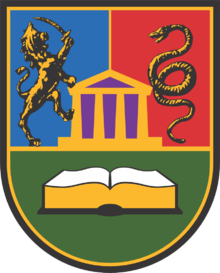 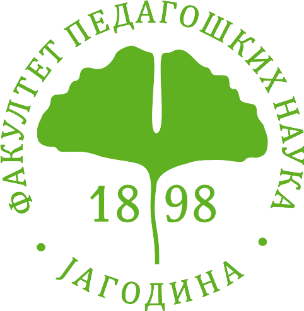 Универзитета у Крагујевцу, ЈагодинаОбразац 1Пријава теме докторске дисертацијеПОДАЦИ О КАНДИДАТУ И МЕНТОРУПОДАЦИ О КАНДИДАТУ И МЕНТОРУПОДАЦИ О КАНДИДАТУ И МЕНТОРУ1.Име, средње слово и презиме кандидата2.Број досијеа/индекса3.Адреса и број телефона4.Имејл адреса5.Научна област, ужа научна област, дисциплина којој припада тема6. а) Име ментора (име и презиме, звање, ужа научна област за коју је наставник изабран у звање и датум избора)б) Име ментора* (име и презиме, звање, ужа научна област за коју је наставник изабран у звање и датум избора)* Изузетно, уколико је тема докторске дисертације мултидисциплинарног, односно интердисциплинарног карактера за ментора се могу одредити равноправни ментори, односно коментори.* Изузетно, уколико је тема докторске дисертације мултидисциплинарног, односно интердисциплинарног карактера за ментора се могу одредити равноправни ментори, односно коментори.* Изузетно, уколико је тема докторске дисертације мултидисциплинарног, односно интердисциплинарног карактера за ментора се могу одредити равноправни ментори, односно коментори.ПОДАЦИ О ТЕМИ ДОКТОРСКЕ ДИСЕРТАЦИЈЕПОДАЦИ О ТЕМИ ДОКТОРСКЕ ДИСЕРТАЦИЈЕПОДАЦИ О ТЕМИ ДОКТОРСКЕ ДИСЕРТАЦИЈЕ7.Радни наслов теме докторске дисертације (идентичан као у Обрасцу 2)ДАТУМ:У Јагодини ___ ___ , _______годинеДАТУМ:У Јагодини ___ ___ , _______годинеПОТПИС КАНДИДАТА__________________________НАПОМЕНА:Уз пријаву теме докторске дисертације, кандидат прилаже:Образложење теме докторске дисертације (Образац 2)Сагласност ментора (Образац 3)Биографију са тежиштем на ток образовања и усавршавањаУверење о положеним испитима и стеченим ЕСПБ на докторским академским студијамаСписак објављених научних и стручних радова из научне области из које је пријављена тема докторске дисертације, односно потврде о прихватању научних и стручних радова, као и копије радоваНАПОМЕНА:Уз пријаву теме докторске дисертације, кандидат прилаже:Образложење теме докторске дисертације (Образац 2)Сагласност ментора (Образац 3)Биографију са тежиштем на ток образовања и усавршавањаУверење о положеним испитима и стеченим ЕСПБ на докторским академским студијамаСписак објављених научних и стручних радова из научне области из које је пријављена тема докторске дисертације, односно потврде о прихватању научних и стручних радова, као и копије радоваНАПОМЕНА:Уз пријаву теме докторске дисертације, кандидат прилаже:Образложење теме докторске дисертације (Образац 2)Сагласност ментора (Образац 3)Биографију са тежиштем на ток образовања и усавршавањаУверење о положеним испитима и стеченим ЕСПБ на докторским академским студијамаСписак објављених научних и стручних радова из научне области из које је пријављена тема докторске дисертације, односно потврде о прихватању научних и стручних радова, као и копије радова